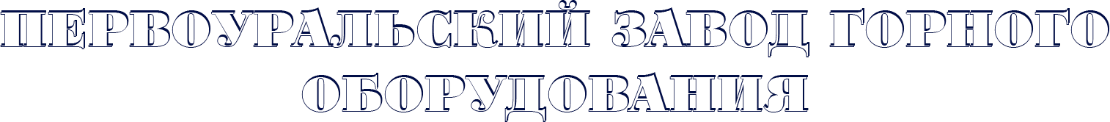 Опросный лист для заказа ленточного конвейераОбъект_______________________________________________Заказчик______________________________________________Конвейер поз. №_______________________________________            Количество                шт.Табл. 1 Данные о конвейере, транспортируемом грузе, условиях эксплуатации.Геометрическая схема конвейераПримечание:Количество узлов указывается на один конвейер.Выбор оборудования производится согласно по «Каталогу узлов ленточных стационарных конвейеров ООО «ПЗГО» или по каталогу № 28.22.17.111.019022-2017 «Конвейеры ленточные стационарные» ГПИ «Союзпроммеханизации».Разгрузочные тележки заказываются по отдельному опросному листу.При заказе отдельных узлов в сборе (приводная станция, натяжная станция, разгрузочная тележка и др.) необходимо приложить эскизы с указанием габаритных и присоединительных размеров.Дата заполнения "__"____________20__г.Заказчик контактная информация______________________________________________________________________________________________________________________________Должность_______________________________Ф. И. О.__________________________________Подпись_________________________________ООО «Первоуральский завод горного оборудования», ИНН 6684030386, ОГРН 1186658000704, Телефон +73433835179, E-mail pzgo@pzgo.su, Сайт пзго.рф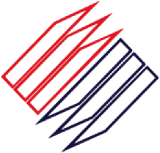 РФ, 623107, Свердловская область, г. Первоуральск, ул. Серова 4А, Станция Первоуральск, Свердловской ж/д, код станции 781701Наименование показателейНаименование показателейНаименование показателейВеличинаПримечаниеОсновные технические данные конвейераПроизводительность, т/чПроизводительность, т/чОсновные технические данные конвейераШирина ленты, ммШирина ленты, ммОсновные технические данные конвейераСкорость ленты, м/сСкорость ленты, м/сОсновные технические данные конвейераДлина конвейера, мпо горизонталиОсновные технические данные конвейераДлина конвейера, мпо трассеОсновные технические данные конвейераУгол наклона,- град (наибольший на трассе)Угол наклона,- град (наибольший на трассе)Основные технические данные конвейераВысота подъема, м (с учетом разгрузочной тележки)Высота подъема, м (с учетом разгрузочной тележки)Характеристика транспортируемого грузаНаименованиеНаименованиеХарактеристика транспортируемого грузаНасыпная масса, т/м3Насыпная масса, т/м3Характеристика транспортируемого грузаГранулометрический состав, мм (кусковатость)Гранулометрический состав, мм (кусковатость)Характеристика транспортируемого грузаСодержание влаги, %Содержание влаги, %Характеристика транспортируемого грузаТемпература груза, °СТемпература груза, °СУсловия эксплуатации конвейераНа открытом воздухе, в отапливаемом помещении, в не отапливаемом помещенииНа открытом воздухе, в отапливаемом помещении, в не отапливаемом помещенииУсловия эксплуатации конвейераДиапазон температуры окружающего воздуха, °СДиапазон температуры окружающего воздуха, °СУсловия эксплуатации конвейераВлажность окружающего воздуха, %Влажность окружающего воздуха, %Условия эксплуатации конвейераЗапыленность, г/м3Запыленность, г/м3Дополнительное оборудованиеДополнительное оборудованиеДополнительное оборудованиеДополнительное оборудование